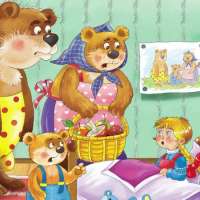 Какие сказки читать детям 3-4 лет?Сказки для детей — это не только развлекательные путешествия в волшебный мир вымышленных персонажей. Это ещё и мягкое, но в то же время мощное, средство воспитания. Средство передачи от старших поколений моральных норм, традиций и обычаев своего народа. Через сказки дети получают первые базовые знания о человеческих взаимоотношениях, об устройстве мира в целом.Ни для кого не секрет, что первыми книгами для ребенка являются сказки. Именно сказки в совокупности с играми знакомят малыша с окружающим миром, прививают ему жизненные ценности и формируют его характер. Донести до ребенка какую-то информацию или правило намного проще в форме сказок, нежели в форме нудных и долгих нотаций. Почему надо слушаться родителей и не убегать от них далеко, можно прекрасно объяснить на примере сказки «Колобок», а необходимость уступать проиллюстрирует сказка «Под грибом». Главное – подобрать правильную сказку.Так какие же сказки читать детям с воспитательной целью? Как выбирать сказки для детей?К выбору сказок для детей нужно отнестись со всей серьезностью. Прежде всего, необходимо учитывать возраст ребенка – чтобы сказка была ему интересна и не напугала малыша. Младший дошкольный возраст (от 3 до 4 лет). Для ребят от 3 до 4 лет стоит переходить к более сложным произведениям, но по-прежнему, отдавать предпочтение нужно книгам ярким, красочным, с большим числом иллюстраций, большого формата. Детям старше 3-х лет желательно продолжать рассказывать и читать сказки, где главными героями являются животные и люди; отлично подойдут сказки в стихах, народные поучительные сказки, которые состоят из более сложных сюжетов и требуют более обширного запаса слов, а также терпения, ведь сказки более длинные. Сказки должны быть со счастливым концом и нести ту идею, которую родители хотят донести до своего малыша. Маленьким детям лучше читать сказки, которые учат доброте и сочувствию, какие бы приключения не происходили с героями сказки на протяжении всего сюжета в конце добро должно победить. Если вы считаете, что в сказке присутствуют негативные элементы, то пока откажитесь от чтения этой книжки. Чтобы привить ребенку любовь к сказкам, необходимо подобрать правильную книгу, которая работала бы на достижение нашей цели. Так, детская книга со сказками должна быть.1.Подбор сказок.• красиво и правильно иллюстрирована (картинки должны быть крупными, животные и люди хорошо различимыми, каждой картинке должно соответствовать адекватное текстовое содержание);• издана в авторитетном издательстве: «Дрофа», «Детство», «Малыш» и другие;• напечатана без сокращений;• отнесена к списку классической отечественной и зарубежной детской литературы.2. Соблюдение условий, необходимых для организации чтения сказок с детьми. Это:• немедленная поддержка детской инициативы по чтению сказки,• выбирать сказку может как ребенок, так и взрослый,• создание тихой, спокойной и уютной обстановки для чтения.3. Приемы удержания внимания ребенка при чтении• выразительное и заразительное чтение: интонация, жесты, мимика, темп, ритм чтения должны увлекать ребенка, как в театре одного актера,• чтение с остановками: для детей 1,5 – 4 лет – это выжидательные паузы (при чтении стихотворных сказок, например, в которых ребенок может сам вставить слово (если хорошо знаком со сказкой, для детей 5 – 6 лет –это чтение с остановками и вопросы типа: «Что произошло?», «Какие герои в этой сказке?», «Почему они так поступили?», «Какие герои добавились?» и так далее. Такие остановки длительностью, но не более 1,5 минут помогут удержать внимание и сохранить интерес к сказке.4. Анализ сказки сразу после прочтения. Фактически анализ сказки уже начался на предыдущем этапе, в момент остановок во время чтения. Закончить анализ нужно вопросами:• какие герои понравились, и какие не понравились?• почему?5. Момент рефлексии для родителя. Восприятие ребенком содержания сказки состоялось, если сразу после прочтения книги ребенок:• начинает увлеченно играть, рисовать, лепить и так далее,• проигрывает сюжет сказки,• включает фантазию и изменяет сюжет, придумывая продолжение, включая новых героев и так далее.Примерный список сказок для детей (3-4 лет):Русские народные сказки: «Колобок», обр. К. Ушинского; «Волк и козлята», обр. А. Н. Толстого; «Кот, петух и лиса», обр. М. Боголюбской; «Гуси-лебеди»; «Снегурочка и лиса»; «Бычок — черный бочок, белые копытца», обр. М. Булатова; «Лиса и заяц», обр. В. Даля; «У страха глаза велики», обр. М. Серовой; «Теремок», обр. Е. Чарушина; «Снегурушка и лиса», обр. м. Булатова.Сказки народов мира: «Рукавичка», «Коза-дереза» укр., обр. Е. Благининой; «Два жадных медвежонка», венг., обр. А. Краснова и В, Важдаева; «Упрямые козы», узб., обр. Ш. Сагдуллы; «У солнышка в гостях», пер, с словац. С. Могилевской и Л. Зориной; «Лиса-нянька», пер. с финск. Е. Сойни; «Храбрец-молодец», пер. с болг. Л. Грибовой; «Пых», белорус, обр. Н. Мялика; «Лесной мишка и проказница мышка», латыш., обр. Ю. Ванага, пер. Л. Воронковой; «Петух и лиса», пер. с шотл. М, Клягиной-Кондратьевой; «Свинья и коршун», сказка народов Мозамбика, пер. с португ. Ю. Чубкова.Литературные сказки писателей России: «Телефон», «Мойдодыр», «Айболит», К. Чуковский; «Яблоко», «Палочка-выручалочка», В. Сутеев; «Сказка про храброго Зайца – длинные уши, косые глаза, короткий хвост», Д. Мамин-Сибиряк.